Primary PG ITE
Pre-programme work: 2024-25 Congratulations on being accepted to train as a primary teacher on the Primary PG ITE programme. The information that follows will give you more detail about what you need to do before you begin training in September. Read it carefully before you begin. ContentsBecoming a Teacher	1Initial Needs Assessment: Getting started	2Subject Knowledge	3Reading	4Children’s books	6Further weblinks	6Podcasts	6Observation	7Relationships	7Conclusion	8Checklist	9Becoming a Teacher The Primary PG ITE curriculum nurtures beginning teachers who work in partnership with their training / placement schools and the University to become:Evidence-informed teachersCompassionate individualsPedagogically-skilled practitionersCreative critical thinkersEthical community participants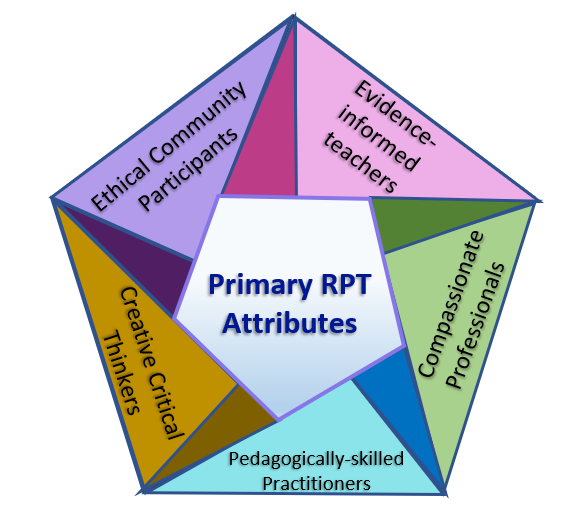 Figure 1 Primary RPT Attributes (see Appendix A for full details)A key feature of the Primary PG programme is an individualised approach to training within a carefully constructed core curriculum. You come with a range of experiences and levels of understanding and your journeys towards QTS will differ. By the end of the programme, you should always be able to articulate:Why we teach what we do, in the way that we teach itWhat you are teaching, with deep and confident subject knowledgeHow you are teaching it, and the reasons for the decisions you makeWho you are teaching, and what you bring to their learningInitial Needs Assessment: Getting started 
In order to make your training truly personal, there are three things you need to do.  Identify your starting point and personal targets: in order to do this, you are required to reflect on and record your experiences, knowledge and understanding of teaching and school life to date. Use the questions below as prompts to help you complete the ‘Identification of Initial Needs’ form:What knowledge and expertise am I bringing with me that will be relevant to teaching?What personal qualities do I already have that will help me?What action do I intend to take, or have taken, by way of preparing myself?What areas of subject knowledge do I feel I need to develop in order to prepare me for a career in teaching?What opportunities do I expect there to be on the course to utilise and develop existing knowledge and expertise?What are my current expectations of, attitudes towards and feelings about the forthcoming training programme?What personal targets am I setting myself at the start of the year?	Complete the ‘Identification of Initial Needs’ form: Please save this file as Surname_forename_INA2024_5 and have it in a file for the start of the programme. You will also be asked to upload this to your e-portfolio when you begin the course in September. Become familiar with the Teachers’ Standards. Trainee teachers must demonstrate certain standards before they can be recommended for Qualified Teacher Status: Teachers' Standards. As you read the Teachers’ Standards, relate them to your starting point and personal targets. As we come to the end of your training year, we will return to these to assess how you can show you are meeting them, so it is useful to aware of them at the start of the programme. Subject Knowledge Primary trainee teachers need to demonstrate certain standards of subject knowledge. There is overwhelming research evidence to show that secure subject knowledge is essential for teachers to support children’s learning. Teachers feel more confident about questioning children effectively if they themselves are secure in their own knowledge. A good starting point is to take responsibility for improving your own subject knowledge in English, mathematics and science so that you feel confident in your ability to teach the curriculum in those subjects.  Look at the National Curriculum requirements for these three subjects via: National Curriculum Focus upon two representative year groups, e.g., year 2 and year 5, and annotate them to reflect on your own knowledge and understanding. Highlight any content where you have questions you need to investigate – for example unfamiliar terms or vocabulary. This will show you your areas for development and help you to begin to revise any areas where you need to spend time in private study before the programme begins. You will also find it useful to review the glossary for the programmes of study for English at this point: English Glossary. If you have time begin to look at other subjects in the curriculum as well. 3-7 Pathway:Those of you who are also preparing to teach in the Foundation Stage or who are on the 3-7 Pathway, will also need to look at the EYFS curriculum, which can be found at:Early Years Foundation Stage Framework SEND Pathway:If you are on the SEND pathway, we would recommend that you look carefully at the following curriculums and highlight any questions you may have or any areas you particularly feel confident in delivering. This can also be added to your Initial Needs and will support you in identifying any areas you need to spend time reviewing prior to the start of the course. The Avenue.   Brookfields.  Addington . During your training you will keep a subject knowledge development file: begin this process by keeping a record of your work on subject knowledge.  Reading This is a postgraduate programme, and we expect you to relate university and school-based experiences to recent research and literature. Trainees make progress by reflecting upon how practice relates to theory; throughout the programme you will be referred to books and other sources. Some prior reading will stand you in good stead. Use it to inform your observations in schools and use the school experiences to guide your reading.  Throughout the programme we will draw on wider reading taken from the Core Content Framework reference list and beyond before and after central training sessions to explore and reflect upon ‘why’ things are as they are, which allows you to develop as a professional. Please familiarise yourself with the Core Content Framework in preparation for September as this sets out the minimum entitlement for your training:Core Content Framework. In addition, the Education Endowment Foundation is a charity established to break the link between family income and educational achievement which publish reports informing education policy. Please take time to investigate their poster summaries as an introduction to practice:Education Endowment FoundationDuring your time at the University of Reading you will have full access to the Learning Hub and the University’s library. The following texts will be available to you on your enrolment and will be drawn on throughout the course:Carden, C. (Ed.). (2022). (2nd ed.) Primary Teaching: learning and teaching in primary schools today. London: SAGE Publications Ltd. EnglishJoliffe, W. & Waugh, D. (2022). Teaching Systematic Synthetic Phonics in Primary Schools (4th Ed.). Learning Matters Medwell, J., Wray, D., Minns, H., Griffiths. V. & Coates, E. (2021). Primary English: teaching theory and practice (9th Ed.). Learning Matters. Medwell, J., Wray. D., Moore, G. & Griffiths, V.  (2021). Primary English: knowledge and understanding (9th Ed.). Learning Matters. Waugh, D. Warner, C. & Waugh, R. (2022). (4th ed) Teaching Grammar, Spelling and Punctuation in Primary Schools. Learning MattersMathematicsHaylock, D. (2018). Mathematics explained for primary teachers (6th ed.). London: SAGE Publications Ltd. Mackle, K. (2020). Thinking deeply about primary mathematics. Woodbridge: John Catt Educational Ltd.Montague-Smith, A., Cotton, T., Hansen, A. & Price, A.  (2017). Mathematics in early years education (4th ed.).  London: Fulton.Witt, M. (Ed.). (2014). Primary mathematics for trainee teachers. London: SAGE Publications Ltd.ScienceHarlen, W. &  Qualter, A.  (2018). The Teaching of Science in Primary Schools (7th Edition).  London: Taylor and Francis Peacocok, G., Sharp, J. Johnsey, R. & Wright, D. (2021). Primary Science: knowledge and understanding. (9th Ed.). Learning Matters. Sharp, J. (2021). Primary Science: teaching theory and practice. (9th Ed.). Learning Matters. Child developmentMooney, C. (2013). (2nd ed.) Theories of Childhood.  St Pauls: Redleaf Press.Doherty, J. & Hughes, M. (2014). (2nd ed.) Child Development: Theory and Practice 0 -11. Harlow: Pearson Education.Keenan, T. & Evans, S. (2016). (3rd ed.) An Introduction to Child Development. London: SAGE Publications Ltd. Specific readings for any pathways will be given nearer the time on our pre-programme websites.Children’s books As a primary teacher it is really important that you have an up-to-date knowledge of children’s books and do not rely on memories of books you enjoyed as a child. Start reading books now and keep a record of those you have read, annotated with notes on why you enjoyed them and how they could be used in the classroom. Look out for books that can be used to inspire children’s learning across the curriculum, including in mathematics, as well as inspire their love of reading.The following websites can be used as a source of information about current children’s books:BookTrustThe Centre for Literacy in Primary EducationReading ZoneBooks for keeps National Literacy TrustFurther weblinksThere are many educationalists who publish material online. Browse the following links as a starting point:TeacherToolkitLearningspyThe confident teacherTeacherHeadPodcasts These can be a great way to start getting familiar with aspects of primary education. ‘Thinking deeply about primary education’ hosted by Kieran Mackle is a good starting point: TDaPE Podcast | Thinking Deeply about Primary Education in addition to those produced by the Education Endowment Foundation: Education Endowment Foundation podcast.Observation 
One of the best ways of finding out about children and teaching is to observe them and talk to them. If possible, we would like you to make some observations before you start, to analyse what you see and to come to some tentative conclusions. If possible, observe some lessons in a primary school – if not, try to reflect on your own experiences, or watch a clip of a lesson or part lesson, for example on the NCETM ‘In the classroom’ website In the Classroom | NCETM (look for ‘Classroom videos’ and ensure you choose EY, KS1 or KS2. Your notes should be so detailed that a reader can ‘see’ the lesson in their mind’s eye. Focus on what the teacher is doing.  After the lesson read through your notes carefully.  Write your ideas in response to the following question:What was the teacher doing to ensure that learning was taking place?There is no correct answer to this. It will not be taken in and marked but it will support you in understanding how learning occurs and the role of the teacher. Relationships 
Some of you have spent quite some time working in a school and are familiar with ‘how things work’ in that school, although from a different perspective for example that of a teaching assistant. Others of you are coming from different work environments, business, medicine, university and have not spent a lot of time in primary schools.   Most primary schools are very different from business environments. You need to become really familiar with your school, so you know the expectations of behaviour, dress, relationships, use of language, time-keeping, etc. Look at the following questions and draft an email introducing yourself to your school, which you will send prior to your placement starting in September.What time do most teachers arrive in the morning?What do I do if my child is taken ill?Is there a dress code for the school?How do members of staff address each other in the staffroom and throughout the school?Do I have to attend collective worship?What sort of relationship am I expected to have with parents?You will think of other questions: nothing is too silly to ask. Do not assume anything; it is better to be absolutely clear about these expectations at the very start as it can avoid difficulties in the future. You should also consider very carefully your presence on social media: ensure you have appropriate security settings and look carefully at what parents of children in your future class would encounter by looking for you online. Right at the beginning of your training you will need to arrange a safeguarding induction to make sure that you can keep yourself and the children safe. Conclusion As you prepare for your training programme, be very honest about what your needs are. Your school and the University are here to help you so never be afraid to ask. Finally, enjoy the summer and spend time with your friends and family. Prepare both them and yourself for the year you have ahead of you – it will be hard work but enjoyable. We look forward to working with you and are looking forward to seeing you online on Scarlett, Georgia and PhilChecklist This is a summary of the things you need to do before you begin your training in September. Please make sure that you tick and date when you have addressed each activity and come prepared to share your filed notes with your peers and tutors from Thursday 5th September (your first day on campus) onwards.ActivityDeadline Addressed (√)DateComplete the Identification of Initial Needs formThursday 11/07/24Read the Teachers’ Standards and relate them to your starting pointThursday 11/07/24Attend Information Evening – TBC, please look out for email confirmationThursday 11/07/24Assessment of your own subject knowledge in English, Science and MathematicsThursday 05/09/24Explore all weblinks in this pre-programme document and the pre-programme websiteThursday 05/09/24Read a Child Development textbookThursday 05/09/24Begin to read children’s books and keep an evaluative bibliography of your readingThursday 05/09/24Draft an email to your first placement school introducing yourself Thursday 05/09/24